[Replace all green items with your information and change the color to black. Keep the same font size and style. Remove anything provided within bracket including this instruction before submitting it in Canvas]ECT284 Module 6 Project Progress ReportTitle of ProjectA brief description of the project- one or two lines[Optional photo related to the project]First name Last name 
(Program)ECT284Professor: First name Last nameDeVry UniversityCollege of Engineering and Information Sciences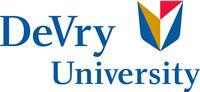 Session Year Objectives[objective 1][objective 2]Please provide your final version of the program for the course project below. Describe the operation/function of each rung of the program.Use LogixPro simulation software to demonstrate the functionality of the process. Make a video of the process that shows the status of green, yellow, and red lights as vehicles enter or exit the parking garage. Either embed the video within the progress report or submit it separately.Provide a response to your professor's feedback or suggestions on your Module 5 progress report.Provide any references used.